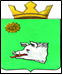 АДМИНИСТРАЦИЯМАЙСКОГО СЕЛЬСКОГО ПОСЕЛЕНИЯ КРАСНОКАМСКОГО МУНИЦИПАЛЬНОГО РАЙОНАПЕРМСКОГО КРАЯПОСТАНОВЛЕНИЕ  04.10.2017г.                                                                                              № 190О внесении изменений в Порядок организации сбора отработанных ртутьсодержащих ламп и информирование юридических лиц, индивидуальных предпринимателей и физических лиц о порядке осуществления такого сбора на территории Майского сельского поселения, утвержденный постановлением главы  администрации Майского сельского поселения от 06.09.2016г. №  310 «Об утверждении Порядка организации сбора отработанных ртутьсодержащих ламп и информирование юридических лиц, индивидуальных предпринимателей и физических лиц о порядке осуществления такого сбора на территории Майского сельского поселения»         В соответствии с Федеральным законом Российской Федерации от 24 июня 1998 г. № 89-ФЗ "Об отходах производства и потребления", Федеральным законом от 06 октября . № 131-ФЗ "Об общих принципах организации местного самоуправления в Российской Федерации», Постановлением Правительства Российской Федерации от 03 сентября 2010г. № 681 "Об утверждении Правил обращения с отходами производства и потребления в части осветительных устройств, электрических ламп, ненадлежащие сбор, накопление, использование, обезвреживание, транспортирование и размещение которых может повлечь причинение вреда жизни, здоровью граждан, вреда животным, растениям и окружающей среде», уставом Майского сельского поселения, администрация Майского сельского поселенияПОСТАНОВЛЯЕТ:       1. Внести в Порядок организации  сбора  отработанных ртутьсодержащих ламп и информирование юридических лиц, индивидуальных предпринимателей и физических лиц о порядке осуществления такого сбора на территории Майского сельского поселения, утвержденный постановлением главы администрации Майского сельского поселения от 06.09.2016г. № 310 «Об утверждении Порядка ртутьсодержащих ламп и информирование юридических лиц, индивидуальных предпринимателей и физических лиц о порядке осуществления такого сбора на территории Майского сельского поселения» следующие изменения:        1.1. п.2.1. изложить в следующей редакции:        «п.2.1. Администрация Майского сельского поселения организует сбор и определяет место первичного сбора и размещения отработанных ртутьсодержащих ламп у потребителей ртутьсодержащих ламп (кроме  потребителей ртутьсодержащих ламп, являющихся собственниками, нанимателями, пользователями помещений в многоквартирных домах и имеющих заключенный собственниками указанных помещений в многоквартирных домах и имеющих заключенный собственниками указанных помещений договор управления многоквартирными домами или договор оказания услуг и (или) выполнения работ по содержанию и ремонту общего имущества в таких домах), а также их информирование».          2. Постановление от 01.08.2017г. № 144 «О внесении изменений в постановление администрации Майского сельского поселения от  06.06.2016г. № 310 «Об утверждении Порядка организации сбора отработанных ртутьсодержащих ламп и информирование юридических лиц, индивидуальных предпринимателей и физических лиц о порядке осуществления такого сбора на территории Майского сельского поселения», считать утратившим силу.         3. Настоящее постановление подлежит опубликованию в информационном бюллетене администрации Майского сельского поселения «Майский вестник» и на официальном сайте администрации Майского сельского поселения http//:www.adm-maisk.ru./.         4. Контроль за исполнением настоящего постановления возложить на помощника первого заместителя по вопросам благоустройства, жилищно-коммунального хозяйства и хозяйственного учета Ж.А. Коньшину.И.о. главы сельского поселения-главы администрацииМайского сельского поселения                                                            В.А.Литвина Коньшина Ж.А 92 350